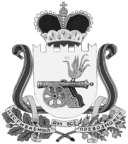 АДМИНИСТРАЦИЯВЯЗЬМА-БРЯНСКОГО СЕЛЬСКОГО ПОСЕЛЕНИЯВЯЗЕМСКОГО РАЙОНА  СМОЛЕНСКОЙ ОБЛАСТИП О С Т А Н О В Л Е Н И Еот  16.06.2016                                                                                             №  60	Администрация Вязьма-Брянского сельского поселения Вяземского района Смоленской области   п о с т а н о в л я е т:	1. Внести следующие изменения в муниципальную программу «Благоустройство Вязьма-Брянского сельского поселения Вяземского района Смоленской области» на 2016 -2018 годы, утвержденную постановлением Администрации Вязьма-Брянского сельского поселения Вяземского района Смоленской области от 02 декабря 2015 года № 85:1.1. В разделе 3. «Перечень программных мероприятий»: 1) позицию 3.10 изложить в новой редакции:2) добавить  позицию 3.11 следующего содержания:	2. Обнародовать настоящее постановление путем размещения на информационном стенде и официальном сайте Администрации Вязьма-Брянского сельского поселения Вяземского района Смоленской области в информационно-телекоммуникационной сети «Интернет» (v-bryanskaya.ru).	3. Контроль за исполнением настоящего постановления оставляю за собой.И.п. Главы муниципального образованияВязьма-Брянского  сельского поселенияВяземского района Смоленской области                                          Е.В. ОрзулО внесении изменений в  муниципальную программу «Благоустройство Вязьма-Брянского сельского поселения Вяземского района Смоленской области» на 2016 -2018 годы 3.10Снос аварийных зданий и вывоз строительного мусора75,0--3.11Проведение мероприятий по уничтожению борщевика Сосновского с использованием химических средств25,0--